На бланке организации (при наличии)Генеральному директору Общества с ограниченной ответственностью «Магнит»А.В. Чернову Во исполнение требований Федерального закона «Об отходах производства и потребления» от 24.06.1998 № 89-ФЗ [полное наименование юридического лица.], в лице [должность, Ф.И.О.], действующего на основании [Устава/доверенности и т.д.], уведомляет Регионального оператора Общество с ограниченной ответственностью «Магнит» о намерении заключить договор на оказание услуг по обращению с твердыми коммунальными отходами (далее – Договор).В целях подготовки и заключения Договора предоставляем данные в соответствии с Формой предоставления информации (далее - Форма), утвержденной Региональным оператором. Дополнительно сообщаем, о направлении Формы в формате «.doc» на адрес электронной почты регионального оператора info@magnit-tko.ru.Приложения: Заполненная и подписанная уполномоченным лицом отсканированная копия формы предоставления информации на __ л. в 1 экз.;Копии документов в соответствии с перечнем документов, предоставляемых при заключении Договора на __ л. в 1 экз.Форма предоставления информацииТаблица 1. Информация о потребителе услуги Регионального оператора          Приложения:Копия свидетельства о постановке на учет российской организации в налоговом органе по месту ее нахождения / или Свидетельство о постановке на учет в налоговом органе юридического лица, образованного в соответствии с законодательством РФ по месту нахождения на территории РФ до 2000 года;Копия свидетельства о государственной регистрации юридического лица;Копия Устава организации (первая, последняя страница, раздел с полномочиями руководителя);Копии документов, подтверждающих полномочия руководителя;Доверенность на заключение договора от руководителя, если он не присутствует при подписании договора;Копия протокола общего собрания об избрании формы управления многоквартирным домом;Копия протокола общего собрания собственников помещений о выборе управляющей компании;Копия договора управления многоквартирным домом (для управляющей компании); Лицензия (для управляющей компании);Копия решения общего собрания об избрании старшего по дому и о наделении его полномочиями действовать в отношениях с третьими лицами от имени собственников МКД (для физических лиц, заключающих договор на оказание услуг МКД, избравшему непосредственную форму управления);Список лиц, постоянно и временно проживающих в многоквартирном доме;Справка о собственниках нежилых помещений.Таблица 2. Желаемый способ доставки счетов, актов и других документов (отметить нужный):Таблица 3. Тип объекта и нормативы накопления твердых коммунальных отходов.Таблица 5. Места сбора и накопления твердых коммунальных отходов:Информация для заполнения таблицы:Способ складирования: мусоропроводы и мусороприемные камеры; в контейнеры, бункеры, расположенные на контейнерных площадках; в пакеты или другие емкости (указать какие), в том числе крупногабаритных отходов: в бункеры, расположенные на контейнерных площадках, на специальных площадках складирования крупногабаритных отходов.Периодичность вывоза: 1 раз в неделю (указать день недели), 2 раза в неделю (указать дни недели), 3 раза в неделю (указать дни недели), 4 раза в неделю (указать дни недели), 5 раз в неделю (указать дни недели), 6 раз в неделю (указать дни недели), Ежедневно, 1 раз в месяц (указать число), 2 раза в месяц (указать числа) 3 раза в месяц (указать числа), иное.Собственник контейнерной площадки: общая (т.е. на нее носят отходы и другие потребители: юр. лица и тд.), приватная (т.е. отдельная площадка МКД).*- Категорию объекта выбираем из 1-го столбца справочного материала - Таблица 4. Тип объекта и нормативы накопления твердых коммунальных отходов**- Тип и объем  контейнера выбираем из Таблицы № 6. Таблица 6. Тип и объем контейнера[должность уполномоченного 
лица][подпись 
уполномоченного 
лица][ Ф.И.О. 
уполномоченного 
лица]Организационно-правовая форма:Полное наименование:ИНН:КПП:ОГРН:ОКВЭД:Юридический адрес:Фактический адрес:Почтовый адрес:Телефон:Адрес электронной почты:Наименование банка:БИКРасчетный счет:Корреспондентский счет:Система налогообложения:Ф.И.О. руководителяОснование, на котором действует руководительФ.И.О. лица, ответственного за обращение с твердыми коммунальными отходамиТелефон лица, ответственного за обращение с твердыми коммунальными отходамиИные контактные данные лица, ответственного за обращение с твердыми коммунальными отходамиСистема электронного документооборота, указать название системы (СБИС или иная) (да/нет)Потребитель самостоятельно забирает документы в офисе Регионального оператораПосредством электронного документооборотаРегиональный оператор направляет документы службой доставкиРегиональный оператор направляет документы на электронную почтуПотребитель самостоятельно забирает документы в офисе Регионального оператораПосредством электронного документооборотаРегиональный оператор направляет документы службой доставкиРегиональный оператор направляет документы на электронную почтуг. Омск, ул. Декабристов, д. 45/1Категория объектаРасчетная единица, в отношении которой установлен норматив12Благоустроенные многоквартирные и жилые домана 1 проживающегоНеблагоустроенные  многоквартирные и жилые дома на 1 проживающего№ п/пМесто нахождения объекта, где образуются ТКО (адрес)Категория объекта*Количество расчетных единиц в организации (указать фактическое количество, сотрудников, мест учащихся и т.д.)Способ складированияСобственник контейнерной площадкиТип и объем, м3 контейнера **Собственник контейнераКоличество контейнеров (шт.)Периодичность вывозаАдрес места накопления ТКО (контейнерной площадки)1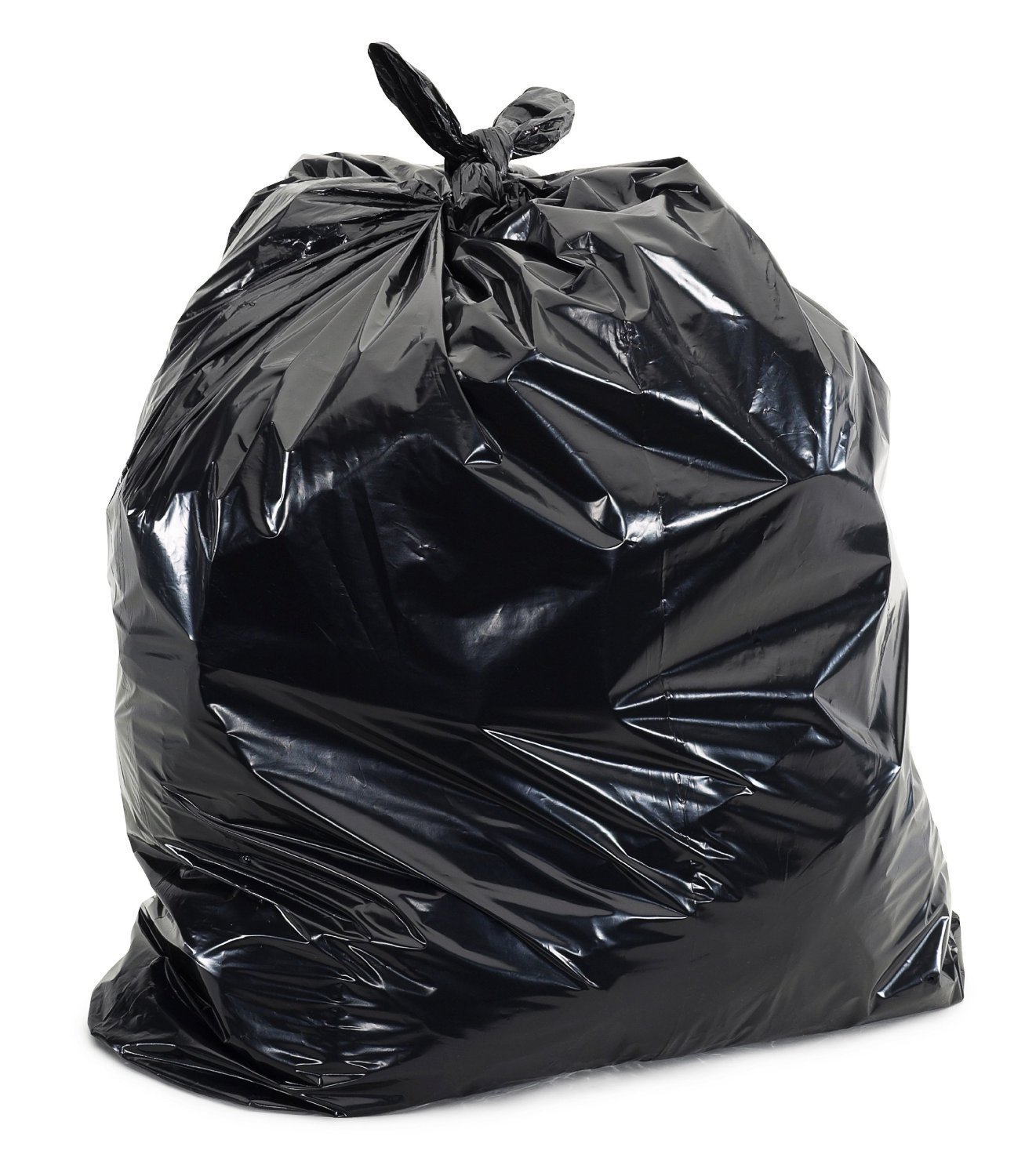 Пакет для ТКО0,24 м³ (240 литров)2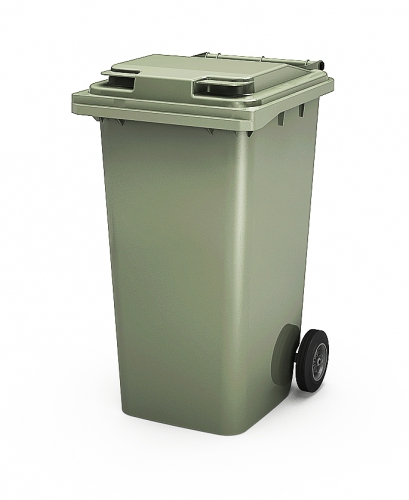 Контейнер пластиковый 0,24 м³3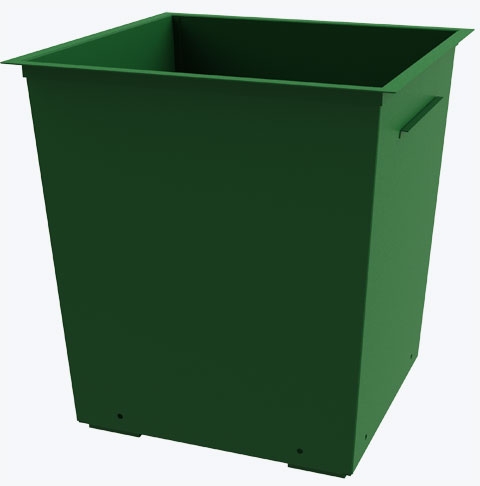 Контейнер металлический̆0,75 м³4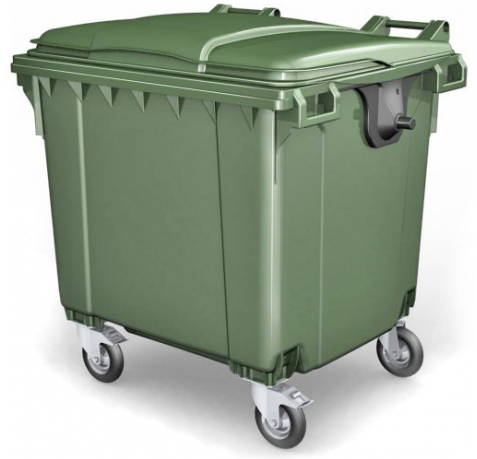 Контейнер пластиковый (либо оцинкованный)1,1 м³
0,66 м³5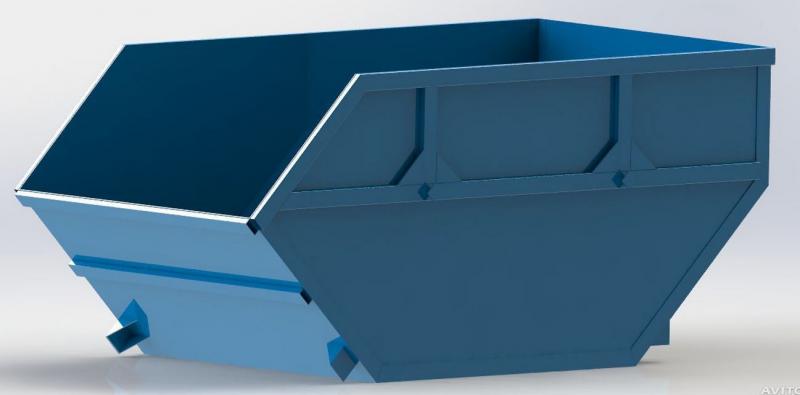 Бункер (ладья)6 м³
8 м³
10 м³6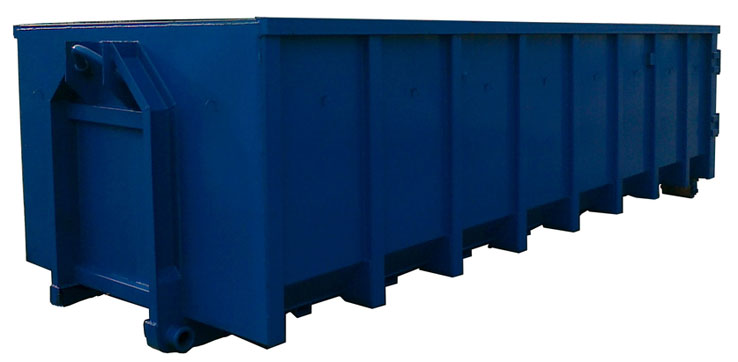 Контейнер для мультилифта16 м³
24 м³
27 м³7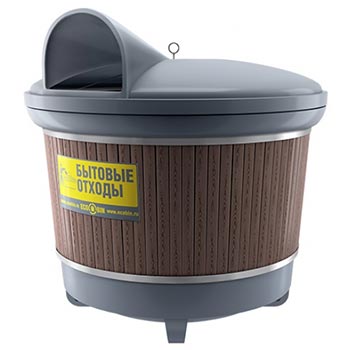 Контейнер типа "Ситибин"3 м³8у меня другой типопишите свой тип контейнераукажите объём